Introduction of StakeholderThe Center for Military Human Rights Korea (Center) is a human rights organization specialized in the security sector, founded in Sep. 2009 in the Republic of Korea (ROK). It strives to protect and improve human rights in the military by receiving complaints about all sorts of discrimination and human rights infringements from and assisting victims, providing human rights education and develop human rights friendly national defense policies. Major ActivitiesThe Center, in essence, monitors various human rights violations and assists victims thereof. For instance, it revealed the fact of the death of late Private First Class Yoon Seungjoo (Late PFC Yoon’s Death) in 2014 that he died of physical, psychological and sexual tortures which lasted over a month, whereas the military authority was concealing. At then, with help and support of the bereaved and citizens, it led to the passage of <Framework Act on Military Status and Service (FAMSS)> in 2016. Currently, it works on the introduction of ‘Military Human Rights Protector’ under the National Human Rights Commission of Korea (NHRCK) which the law requires. In addition, it protects homosexual soldiers who are in the most vulnerable position in the military (para. 6).On the other hand, it monitors abusing of military personnel for a partisan or political motivated purpose. In March 2018, it revealed, with documents, the coup d’état plan of the former Defense Security Command to secure the then-President Park by suppressing peaceful candle-light vigils forcibly (para. 16; footnote 125, 128). During assemblies in 2014 and 2017, it also carried campaigns monitoring and dissenting abuse of the conscripted police that deploying them in front and disrupting peaceful assemblies.International CooperationThe Center, furthermore, has built cooperative relationships with international societies. In 2008, it has participated in the joint-NGO Submission for the first cycle of the UPR of the ROK; in 2012, it also submitted an individual submission to the working group for the second UPR cycle of the ROK, and participated with other civil societies in lobbying foreign embassies in the ROK; in 2015, it participated in a joint- Submission for the fourth Human Rights Committee(HRCttee)’s review on the ROK state report. The Center also raised military human rights issues at Yonsei University to the UN High Commissioner for Human Rights when he visited the ROK in 2015. It has been collaborating with the United States of America (US) Embassy in writing US Human Rights Report on the ROK annually.Background InformationTerminologies are defined as:Soldier: it means both B. & C. below with civilian workers in the military (civilian workers).Conscript(s): it consists of adult males over 20 years old with Korean nationality. When a Korean male reaches 18 years old, he is enrolled in the first conscript status; he receives a conscription examination after he became 19 years old.Executive(s): it is the rest of A. except B. It generally refers to commissioned and noncommissioned officers (officers; noncoms). National Defense and Military Service SystemSize of Armed Forces: the ROK is one of the top military powers. The Ministry of National Defense (MND)’s Defense White Paper 2018 reads: there are 464 thousand of Army soldiers, 78 of the Navy (including 29 thousand of the Marine’s Corps), and 65 of the Air Force – in total about 590 thousand. It is to be reduced to 500 thousand by 2020. Female Soldiers Size: all the conscripts are males. Currently, about 7.4% of the officers are female; 5.9% of the total. It is to be increased by more than 8.8% by 2020.Active-duty forces: one serves military service in a military area. About 82.8% of the conscription examinees (300 thousand) were assigned active-duty. The length of service is scheduled to dwindle 18 months for the army, 20 for the navy and 22 for the air force as of June 2020 (those who serve as executives serve more than two years).Reserved forces: it lasts 6 years after the termination of military service in case of the conscripted and 8 years in case of the executives. Female soldiers may choose whether to join. After that, they are included in civil defense forces until 40 years old.Supplementary Services: those who are ranked fourth class in conscription examination and others with several grounds serve in different ways.Switched Services: it is a form of alternative services which receives 4 weeks of basic military training in the army. Currently, it consists of Conscripted Police (including the Maritime Police) and Conscripted Firefighters. The term of the former is that of the Army, and the latter is that of the Navy.Alternative Service: currently, the Government is preparing a bill to introduce alternative service of a 36-month-long in a nonmilitary area (para. 10). Suggested LOIPRs regarding Implementation of the HRCttee’s Fourth Concluding ObservationsDiscrimination against Sexual Minorities (para. 15) and Witch-huntsLegal Issues: the principle of clarity and violation of the right to equalityThe current <Military Criminal Act (MCA)> article (art.) 92-6 [indecent act] criminally punishes same-sex relationship between homosexual soldiers without the involvement of force. The provision has been approved as constitutional by the Constitutional Court three times. However, it is basically considerably vague in terms of the sex of a subject, place and time of actus reus. It is critical that the phrase “any other indecent act” is opaque. Still, the Constitutional Court insists that the Supreme Court’s precedence clarifies its meaning. Moreover, the Constitutional Court and the MND argues that the provision does not ‘discriminate homosexuals’. They interpret that it protects “the sound life of the common society of the military and military discipline” as its benefit and protection of the law (or legal interest). Nonetheless, as squarely denoted by the precedence, it is already discrimination in jurisprudence. Furthermore, it has not been, in practice, used to preserve the legal interest of the provision but utilized as a discriminative instrument. Lastly, it is not a problem to apply other provisions of arts. 92 or in the Criminal Act and laws of sexual violence in order to protect such legal interest. Hence, the very reason for the existence of the provision, in fact, is a violation of art. 26 of the Covenant as it is manifestly discrimination against homosexuality. Gay Witch-huntBy maintaining the article, it provides a possibility of massive homosexual persecution. In fact, a nationwide probe to search out homosexual soldiers occurred in 2017. It started from one suspect under art. 92-6; about 50 soldiers were targeted for military police (MP) investigation through all sorts of extralegal and sexually harassing investigation techniques including outing threat. Those kinds of investigation are also violating art. 7 and 18 of the Covenant. Eventually, in total, more than 28 were investigated, probably, and 9 were indicted. There are 5 pending trials still, and other 4 were convicted by courts. Later at the end of the year 2018, 3 seamen in the navy are being investigated by MP, while 4 were targeted, which started from a seaman who had a consultation due to his sexual identity issue. That is a violation of art. 17, 19 and 26 of the Covenant recurred in the ROK navy.The Government should:Provide overall statistics of sex crimes and punishment thereof happened in the military (including a number of reporting) with categorizations in victims and assaulters as well as their sexes along with the result of punishment and disciplinary action with applied legal provisions. Prove the necessity of using the criterion “Sexual Identity Disorder and Sexual Preference Disorder”.Describe situations of disadvantages in personnel management including disciplinary action that occurred due to noncoerced ‘indecent act’ based on the classification of art. 92-6 of the <MCA> as a sex offense like other sex crimes.Suicide (para. 25) and maltreatmentNew TrendAlthough the number of suicide cases is decreasing, the low-grade executives (including staff sergeant (staff srgt.), sergeant first class, second lieutenant (lieut.), lieut., captain (cpt.)). In 2014, according to The Kyunghyang Daily’s report, they accounted for two-thirds of the total suicide cases of the executives, and the suicide rate per 100 thousand capita was about double of the conscript’s. Nowadays, the executive’s suicide is becoming a new issue. The root cause of conscripts’ and low-grade executives’ suicide does not differ as they both are ‘rookies’ in the military society where closed culture and strict hierarchy of command and discipline are dominant with which they are not familiar. In short, the low-grades experience, like conscripts, various irrationalities; in addition, they are responsible for managing conscripted forces so that they may be held responsible when an accident occurs. These contexts aggravate stress (para. 18). In contrast, the generals cannot be asked for consequences of their commandership before a disciplinary committee.Maltreatment and NegligenceThe military authorities still cover suicide cases and attribute the cause of suicide to the deceased individuals. The preventive programmes overly concentrate on conscript’s suicide though they are not systematic. The army’s “Green Camp”, a conscript suicide prevention programme started in 2009, is a good example. Green Camp’s scheme, performance record, internal regulations or instructions are all unknown to the public. Still, as far as the Center figured out through counseling and media reports, it is run by military chaplains. The inmates are treated as ‘misfits’ and tagged along with a supervisor (another conscript), yet a proper mental therapy or an education for adjustment is not provided. In addition, mere misfits and mental patients are contained in the same facility. This classification of grouping both of them as simply ‘deviates’ is a violation of art. 9 of the Covenant.As shown above, the military still understands suicide is caused by as personal traits or situational agonies. Nevertheless, if it were congenital, they should have been excluded at the examination stage, and if it were circumstantial, they should have been provided with rather comprehensive and systematic enough preventions considering that the soldiers live in a “common society of the military”. Especially, as the increment of noncoms is planned, comprehensive countermeasures must be prepared considering the current tendency of the suicide of executives. The Government should please:Submit <Army Regulation-941> and regulations relevant to the Green Camp as well as provide operation plan or scheme and performance statistics including information of inmates, returners, discharged soldiers and the number of suicides after the Camp.Provide license and certificate information that is held by each expert or management officer of the currently-operating suicide prevention programmes.Explain the root cause of military suicides and the current situation by rank and troops.Sexual, Verbal and Physical Violence in the Military (para. 31) and impunity of torturersBatteryThe beating cases in the military continues even after late PFC Yoon’s Death in 2014 which provoked nationwide public resentment. It rather becomes sophisticated and subtle. While the frequency of severe beating, etc. has decreased, the misdeeds linger on with inertia wherever central attention is not given. For instance, in April 2019, a marine’s case was received by the Center that he was beaten and molested for a month almost every day. A similar incident happened in another Marine’s Corps’ unit. Such violence sometimes entails deaths (footnote 25). It is concerned that the occurrence of beating cases is rising (footnote 42).Tortures and Verbal AbusesIn addition, maltreatment is becoming more and more sophisticated and subtle. For example, in the early April 2019, approximately 900 army cadets (i.e. everyone except the first-years) were coaxed to run the track for an hour from 11 pm for a week, wearing combat gears. When this was reported, the Korea Military Academy argued that the cadets organized such “training” to reflect upon their colleague cadet’s accident under influence. However, this is clearly violating art. 13 of the ROK Constitution that prohibits implicative system and art. 7 of the Covenant as well as torture stipulated in art. 1 of the Convention against Torture and Other Cruel, Inhuman or Degrading Treatment or Punishment (CAT). Even if they actually voluntarily organized such event, it is the commander’s duty to ban it in respect to the protection of human rights. Additionally, diverse types of physical tortures were confirmed after a field visit by the Center in December 2018 to the Discipline Education Center operated by the National Police Agency (NPA), a civilian organ. Like these, infringements by executives and systematic beating and maltreatment are increasing lately while beating and torturing amidst of conscripts were frequent in the past.Another issue is that the MND’s “2015 Barrack Language Culture Improvement Plan” has limitations as verbal use is a matter of daily life and that the plan roughly excludes the executives. Also, punishing verbal abuses is difficult and the reality is not reviewed properly. Meanwhile, insulting superior regardless of the superior’s direct listening is punished with a criminal offense.Delayed Justice and Hidden TruthThis increment is due to the impunity of attackers and responsible figures of management level. Actually, not even a single person out of those who are responsible for the initial investigation and unit management in case of late PFC Yoon’s Death in 2014 was brought to trial. Thus, the family of the deceased submitted a complaint to the Presidential Truth-Finding Committee on Military Death Accidents in early 2019. In spite of these, the MND insists that punishment of assaults within the military is carried out strictly. However, there is a tendency to close a case by persuading victims to make a settlement or disposing of an attacker of disciplinary action (i.e. military guardhouse). It is because the commanders who are responsible are afraid of personnel disadvantages when a case becomes a criminal case. This is indeed negligence of obligation of art. 2 of the Covenant.Digital Sexual ViolenceSex crimes in the military evolve parallel to those of civilian society, and especially illegal video-tapings with a candid camera are uncovered. Nonetheless, victims are exposed to secondary and tertiary damages as follow-up measures are inadequate. For example, in October 2018, it was reported that a cadet had been caught with illegal filming in a female cadet’s dormitory for a year in the Navy Academy. The offender even blackmailed the victims. However, the Navy just expelled the attacker on 21 September 2018. Remedial measures were shifted onto the NPA. What is worse is that there were no countermeasures to prevent recurrence while similar crimes occurred lately before that. On the other hand, some offenders sometimes suddenly join the military after committing a sex crime, but it is concerned that the poor quality of military investigation would make the case end in smoke.Sex Crimes and ImpunitySuch impunity works more strongly when it comes to sex crimes. For instance, in the navy, a female lesbian Lieut. (now a Capt.) was raped by a superior (a Major) in 2010. When she came to her superior, then a Lieut. colonel (now a Colonel), h raped her again. The victim confessed her abortion surgery and her sexual orientation, but the assaulter rather “corrective-raped” her, saying “I will teach you what man is.” The victim suffered from PTSD for years and finally recovered enough to report this to the MP in June 2017. After then, the victims were sentenced with 8 and 10 years of imprisonment with labor from a general military court (MCt); however, the High MCt acquitted both of them on 8 and 19 November 2018. This was after when the Supreme Court ruled that sentences of courts should take gender-sensitivity into account. The worse problem is that such delay of justice is a common thing. According to late Member Roh’s release, from 2014 to the first half of 2017, the rate of imprisoning of offenders in case of sexual violence under the <MCA> was merely 5.6%. It is far below than that of the other sexual violence’s (23%). Also, while a number of case initiation of investigation grew during the same period, the rate of indictment fell from 60% to 53.2%. Disciplinary actions were inadequately taken. Consequently, sexual violence by generals and the field grade officers, and other high rankers persists. Late Cpt. Oh to the bitter end committed suicide after habitual sexual molestations by Major No in 2013. A suicide attempt of an 18-year-old female Staff Srgt. after numerous sexual harassments and molestations were reported in 2017 as well. Nonetheless, fortunately, the reporting seems to soar. However, victims suffer from secondary damages such as being called “gold-digger”, etc. as a separation of victims and assaulters is not guaranteed properly. Compensation for victims is not given, and even assaulters often return to the troop.The situation is not so much different when victims are males. For instance, the Center received a complaint in early 2019 that a conscript suffered from sexual molestation. As the alleged perpetrator was identified, the Center requested the cooperation of the 17th Army Division to visit the unit and have face-to-face counseling to diagnose the situation. Nevertheless, the 17th Division Commander not only refused such request but asked to identify the victim. Additionally, during the early stage of the Navy's probe on sexual minority from the end of the year 2018, when the Center tried to visit the troop with an attorney, the troop blocked the Center from talking to the victim on the phone, asserting that the victim does not want help. As stated, the military is yet inclined to conceal incidents.The Government should please:Submit statistics concerning occurrence of battery and maltreatment with the result of punishment of perpetrators and responsible figures in management line, including the relationship between victims and attackers and their ranks as well as the length of violence and its essence in brief.Provide statistics regarding results of occurrence of sex crimes and criminal punishment and disciplinary action thereof, including the relationship between victims and attackers and their ranks as well as the length of violence and its essence in brief.Elaborate educations provided for workers in the field of military investigation to enhance gender-sensitivity along with situations of general military human rights and provide operational state of sexual grievance counselors and statistics of sex crimes solved and discovered by the counselors.Explain any measures taken to ensure victims’ right to counteract to a sex crime, a batter or a maltreatment incident with any figure in a fiduciary relationship with him or her as far as the victim desires.Confidentiality in Remedial Measures (para. 31)Poor Quality of Remedial MeasuresThe MND launched “National Defense Help Call Center” incorporating numerous other reporting and counseling systems after the late PFC Yoon’s Death in 2014. However, this system cannot ensure the anonymity of a reporter. In addition, if one wishes to solve a problem, it has to be reported to a commander in charge which results in disclosure of the identity of a reporter; thus, its role is confined to mere tête-à-tête distressing one’s agony. Also, some of the professional counselors for barrack life are composed of retired executives, and human rights experts are in short among counselors. They, as well, do not have the mandate to settle a problem. Furthermore, they are temporary workers whose position does not allow a conflict with the military authorities. Lastly, it is just too poorly managed in terms of selection and training during work for these counselors to respond to 590 million of large armed forces.Inadequate Protection of Reporter and Search for WhistleblowerIt is also a problem that the protection of reporters is not qualified. In fact, a seaman who visited a professional counselor for barrack life due to his sexual identity issue at the end of the year 2018 was investigated under the sodomy law as the counselor reported the client’s sexual intercourse to the commander with another soldier with same-sex which the client confessed during the consultation. Because of such practices, victims of military sexual violence are cornered too inferior situations. The trend amidst of victims distrusting internal grievance system is confirmed by the fact that the total number of calls received by the National Defense Help Call Center drops annually whereas those received by the Center jumps double annually.Additionally, attempts to search for whistleblower continue. The latest case happened in the Korea Military Academy which is considered to nurture the best frontline officers when a media report revealed that torture-like disciplinary action was coaxed and disguised as “voluntary” decision of cadets (para. 8. B.). The Academy violated clauses in the law and the <FAMSS> that guarantees to ensure confidentiality. Besides, in 2014, the army filed a lawsuit against the Center not to use Army Call brand and threatened the soldiers that they may be punished if they use it.The Government should please:Submit information about licenses and certificates possessed by the current professional counselor for barrack life and other numerous counselors of grievance procedures along with the statistical statement of their operation.Provide operational statistics of the National Defense Help Call Center and the principle of production of statistics of its operation (such as call counts, type of settlement and criteria, etc.).Elaborate the recent survey result on soldier’s perception about the guarantee of confidentiality of informant and effectiveness of internal grievance systems, and measures taken accordingly to ensure and complement the confidentiality code. Submit statistics on those who attempted searching for informants and punished or disposed of administrative discipline, including the subject’s rank and title (position).Conscientious Objection (para. 44) and continuous damages Unsolved Relief for Damages Made On 28 June 2018, the Constitutional Court decided that <Military Service Act (MSA)> art.5 para.1 that lacks in alternative service for conscientious objectors is incompatible with the Constitution. However, this constitutional nonconformity decision does not constitute a reason for retrial unlike ‘unconstitutionality decision’, and neither can be retroactively applied to those who have already been imprisoned nor include half-way conscientious objectors, leaving numerous loopholes. It is because the decision favored <MSA> art. 88 para. 1 which punishes conscientious objectors. This decision opened a path to an alternative service, yet immediate release, the expurgation of criminal record, etc. do not meet up to recommendations of the third UPR recommendations as well as the Covenant’s concluding observations. Now the last chance for them to remedy their damages is the presidential amnesty.Expected InfringementsMoreover, the currently discussed form of alternative service has a great possibility of human rights violation. Although the National Assembly (Assembly) has not yet produced a finalized draft bill, still some of the conservative party insist on the introduction of more than three-year-long mine removing job for an alternative. Meanwhile, the MND proposed 36-months-long cooking or administrative assistant job in correctional facilities. The excuse is that it was out of a consideration of ‘equity’ between them and the active-duty soldiers by balancing the condition in terms of the length of service term and the station life (i.e. isolation). However, this ‘equity’ consideration ultimately proves the alternative service proposed is punitive by nature. Also, the MND proclaimed to change the terminology “conscientious” to “based on religious belief, etc.” as the word incites repulsion from ordinary citizens. This implies that the MND still fails to discern objectors from evaders. All the more, this decision may be interpreted as favorable for a particular religion and may violate the constitutional separation of government and religion under art. 20 para. 2. The Government should please:Elaborate composition of the reviewing organ for conscientious objectors, the process of the review and how it will be operated along with countermeasures for the conscientious objectors to RFT. Explain the action plan on amnesty and reinstatement, compensation and indemnification for those who were imprisoned or is imprisoned.Suggested LOIPRs on Implementation of Relevant Treaty Bodies’ Concluding ObservationsEstablishment of Independent Ombudsperson (CAT/C/KOR/3-5(2017)’s para. 36 (b): art. 2)In 2014, late PFC Yoon was daily beaten with hand, foot, and combat boots, etc. and sexually tortured from March to till his death on 7 April. The authorities at first covered this death. Due to this, nationwide supports and attention towards military human rights were provoked and <FAMSS> passed the Assembly in 2016 in spite of interruption of the MND. The Act requires the establishment of ‘Military Human Rights Protector (dwindled mandate and role)’. However, only a ‘Military Human Rights Investigation Team’ under the NHRCK was made until today, passing three years of enactment. Now, as five years have passed since his death, the establishment of the mechanism is distant as the Government’s will is fading away. The Government should please:Describe what efforts have been made to introduce the ombudsperson.Explain what institutional preparations have been taken to ensure mandates of the ombudsperson’s investigation and visit as well as to accept the mechanism’s recommendations.Independence of Military Judicial Officers (op. cit. para. 36 (d): art. 14)The ROK Constitution art. 110 allows the establishment of MCt. There are one High MCt under the MND and 31 General MCts under each armed force. Yet, unlike other judges, military judges are appointed by each Chief of Staff or the Minister of National Defense (MinND). Though restricted largely, a nonjudicial lay officer still can be instated, and a commander may alter the final ruling of a court; a sentence can be tailored by an administrative officer.As of 1 May, a bill to abolish the High MCt and reduce General MCts to five and open judge positions for civilians is proposed. Nonetheless, the opening of a position allows ‘revolving door’ for ex-military judicial officers. Hence, it is possible for the policy to reduce to a path for them to be rehired just like the professional counselors. Moreover, it seems hard to pass the Assembly as para. 13.The Government should please: Elaborate the necessities for peacetime MCt with logical grounds.Explain efforts made to ensure the independence of military prosecutors as well as MCts.State ways to ensure fair and transparent procedures for military judge appointment.Arbitrary Detention (op. cit. para. 36 (e): art.9)Military GuardhouseEver since 1896 according to art. 57 of the <Military Personnel Management Act (MPMA)>, a commander may detain a conscript up to 15 days per disposal without a warrant issued by a judge. Though it is decreasing, still, about 10 thousand are captured arbitrarily. Meanwhile, the MND plans to abolish this, and an amendment is pending before the Assembly although its passage seems difficult due to the opposition of a conservative opposition party. Additionally, three constitutional appeals show no progress. Besides, executives are not subject to this; it is another discrimination violating art. 16 and 26 of the Covenant.Torture and Double Jeopardy Furthermore, as the amendment brings ‘Military Discipline Training’ back as a replacement, it is worrisome to have pejoration of adding torture to arbitrary detention. It is highly likely to violate not only art. 9 but also 7 and 10. Of course, the vice-Minister explains that it will consist of ‘educational activities. However, in 2017, according to a field visit of the Center, the NPA’s Discipline Center (footnote 40) committed varying sorts of tortures. In brief, it is likely to deteriorate at any time as it is under arbitrary decision and instruction of a commander as ever. In fact, each force has regulations already, but violation cases have been discovered. Also, it does not include the term of education like the guardhouse, it is double jeopardy as it extends the service term. For these reasons, the NHRCK expressed concerns as well in 2018. Assisting ImpunityLastly, guardhouse detention is often taken advantage of as a charade of a penalty when it comes to cover an accident not to bring it to a criminal procedure but to close it within the troop. Though criminal cases will be known to the outside, the administrative disposals remain inside and regarded as rather lighter which would reduce disadvantages in personnel management for those in the chain of command. It is not only a violation of art. 2 of the Covenant but also art. 3 considering the female victims of sex crimes and art. 14 as there would be no trial at all. Besides, as attackers are arbitrarily detained, it violates art. 9.The Government should please:See para. 8.Publicize all the relevant regulations and rules related to military discipline training including footnote 100 (d).Elaborate the position on the proposed military discipline training pending before the Assembly and all the other options under review including the plan of operationIndicate alternative venues for prisoners on trial after the abolition of guardhouses.Support and Protection of Victims (op. cit. para. 36 (g): art.2)Rejection of GovernanceAlthough it became legal to report grievances to outside other than the military, civil societies’ efforts to help victims are attacked. Hence, some victims fear to report a case outside, and parents misunderstand that NGOs take advantage of victims to advertise their activities.Threats to Human Rights Defenders Recently, human rights defenders are targeted often. For instance, when the Center deplored the Commander of the 17th Army Division (para. 8), Korea Liberty Party Member Kim Doeup on 13 March 2019 reviled the Center, an NGO with “no authority”, for haphazardly entering military security zones. Member Baek Seungju also demanded the MND to award those who refused governance and punish who cooperated on 18 March. The conservative media Chosun Ilbo took dictation and even made an editorial letter defining the Center’s activities as threats to national security.At last, the Korea Liberty Party Members charged Representative Lim of the Center on 28 March 2019 for not attending to a national inspection session last year. However, he had just disclosed coup d’état plan on 6 July 2018 and been personally attacked by Representative Kim Seongtae of the Party since 31 July based on his sexual identity. On 3 August, the Party had sued him along with Speaker of the Blue House and MinND, etc.The Government should please:Explain if circumstances to accompany any person in a fiduciary relationship is available for victims during remedy for violation of rights.Release statistics on punishment upon hate speech and attacks towards human rights defenders.More Military Human Rights IssuesRight to Life (art. 6)SafetyThere are big and small accidents happening in the military, but the state does not fulfill its responsibility. For instance, soldiers had to pay compensation by him/herself when they make a car accident with another soldier. Also, they tend to shift responsibility to low-rank officers. For example, there was a shooting accident due to a stray bullet in 2017; low-grade officers were indicated as responsible figures although it was rather due to the structure of shooting field and poor management as found by the Center after a field visit. Besides, when one injures from malfunctioning during training, the burden on victims was tremendous. They were discharged, for they cannot serve anymore, and often had to pay for surgery and treatment in civilian hospitals even when military hospitals could not provide the operations. These have been improved partially.HealthBesides, there are still some soldiers who could not exercise their right to health properly. Especially, those serving in front bases in the mountains have to spend a long time just to get to a hospital by car. Additionally, often nonqualified soldiers operated medical treatments (including prescription). This sort of illegal proxy medical action was not only done in small troops but in the Korean Armed Forces Capital Hospital (KAFCH) and the Armed Forces Medical Command admitted it.Furthermore, even medics have far less experience than the outside, facilities and equipment are worn-out so that proper medical benefits are not ensured. In brief, Korean military hospitals cannot operate a bullet wound, soldiers have to go to District Emergency Centers or civilian hospitals. In addition to misdiagnosis, in case of conscripts, some die of delay of treatment because profession medics often regard they are faking it. It is no different in case of the KAFCH, known for the best military hospital. Capital PunishmentThough the ROK has a death penalty, it does not execute. <MCA> also has it. It is executed only by a firing squad both in war and peacetime. There are about 18 clauses that have capital punishment and crimes under chapter 38-41 of the Criminal Act may be included when aggravated. Moreover, there are 15 crimes that penalize only with death. The Constitutional Court decided <MCA> art. 53 [Murder of Superior, etc] unconstitutional as it only punishes with death. Until recently, some soldiers were sometimes sentenced with capital punishments some of whom include those who committed a crime out of bullying. However, the focus is mainly placed on punishing the criminal, and checking background history is often miscarried. None is executed, too.The Government should please:Explain measures taken to probe responsibility of safety accidents and statistics of recent safety accidents and preventive measures therefor. Describe measures taken to ensure soldiers’ right to health including specific improvements made for the right to access of the soldiers in remote bases. Disclose the date of misdiagnosis and medical accidents of the military hospitals as well as career and training experiences of medics and information of hospital facilities and equipment.Rationalize the necessities of provisions with the death penalty only under the <MCA>.Rule of Law (art. 4-5, 17-19, 21) and coup and National Security Act (NSA)Former Defense Security Command (DSC)’s Coup and Infringements The DSC, now Defense Security Support Command (DSSC), committed illegal political manipulation, spying on the bereaved of Sewol Ferry and planned coup d’état beyond its mandates as an information and investigation organ. They unlawfully perused personal information of military facility visitors, tapped telephones and social media. They even taped a phone between the then-late-President Roh and his MinND. Their tactic was to open an internal investigation case based on <NSA> and inspected procession participants. Critically, the DSC in May 2017 made a document, “Action Plan on Wartime Martial-law and Joint-investigation”, defining candle-light vigil participants demanding the impeachment of then-President Park as rioters to declare the <Garrison Decree> first, and then <Martial Law> to suppress civilians by armed forces with armored vehicles. It is a clear violation of the Covenant as a whole.On the other hand, according to JTBC reports on 8 and 9 April 2019, they also spied on ordinary civilians massively right after Sewol Ferry’s submergence in 2014. Equipment for espionage prevention as utilized to listen to conversations in parks, amusement parks, churches and even inside of taxis. The Blue House complimented, saying “the best troop acting in strict order” after reporting of these activities. The DSC furthermore planned to use Central Radio Management Service under then-Ministry of Science and ICT to wiretap broadcast and communication devices generally. None has been properly punished.Current DSSCNonetheless, the power of the DSC was passed down to the DSSC intact. For instance, <Decree on DSSC> Art. 4 [Mission] Para. 1 Subpara. 1 empowers it to mandate security tasks that the frontline units are already in charge of. They abused it to keep units under their surveillance. They even searched the personal belongings of soldiers without a warrant. Also, Subpara. 3 thereof uses a vague term, “military-related”; it was abused to spy on civilians. The DSC listed civilians on suspects of the <NSA> violators and probed, then terminated the case instead of making it official (para. 16. A.). Additionally, Item Ra’s “Trend Observation” was abused to probe the privacy of soldiers in the past indiscriminately. Likewise, Subpara. 4 gave power to the DSC to commit all misdeeds with investigation power while the professional investigation was done by the NPA or the National Intelligence Agency. Lastly, Subpara. 5’s “supportive work” has been indeed abused for them to influence politics in the past. In conclusion, the organ needs to be disbanded or its power is reduced. In addition, the criteria for declaration of martial law should be specified. Incitement of ViolenceSome of the self-claiming conservative groups and their heads or figures are inciting civil war and spreading hate speech under the pretext of anti-government struggle. They instigate a civil war, saying “Declare martial law,” “Rise, Army,” “Shoot and kill candlelight citizens”, etc. The Center accused of some of them after reviewing the Supreme Court’s conviction on former Member Lee Seokgi of the United Progressive Party on 24 January 2017 to the prosecutors, but they were not indicted on 16 January 2019. Meanwhile, an improvised group of retired generals in early 2019 even claimed the current administration as “North Korea followers” and made propagated insurrection of the armed forces by saying “Refuse (them) risking your life.” These people denounce all measures taken for peace in the Korean peninsula under the current Government as benefitting the enemy. Even if their speech is not genuine, as it incites violence, it violates art. 20 of the Covenant. The Government should please:Describe concrete plans for the DSSC to build a monitoring mechanism in alliance with civil societies to prevent the past malice and to protect citizens’ rights. Explain plans to punish the responsible and prevent a coup which the DSC planned as confirmed.Elaborate specific criteria for declaration of martial law.Provide statistics of occurrence of groups or persons inciting hate or violence via the press, social media, and assemblies, etc. and punishment of agitators. Prohibition of Slavery (art. 8)ServitudeThe outstanding ‘Gab(p)jil’ incident happened in the military is definitely the case of General Park (the 2nd Army Operations Commander at the time of his misdeed). He enslaved his subordinates (valet-soldiers and aides-de-camp) from 2013 to 2017. The victims asked for help to the Center and it was made public in 2017; nationwide public indignation was provoked. The military prosecutor in 2018 viewed that his ‘private instructions’ do not constitute a crime, but the case was transferred later to the civilian prosecutor. However, the prosecutor found him not guilty but accused his wife, Mrs. Jeon, after finding partial guilt on 26 April 2019.Impunity of Modern Forms of SlaveryAbsurdly, however, according to the investigation result of the prosecutor, it has been confirmed by multiple testimonies that he and Mrs. Jeon had committed crimes alleged by victims. Yet, the prosecutor simply viewed him not guilty because facts do not establish crimes of embezzlement, torture, bribery, etc. enough, the period of the statute limitations has passed, victims do not wish to penalize the offender, or the laws do not cover enough. In addition, it deemed that the crime of abuse of power is not established because his orders fall outside of his original mandates as a general. This legal argumentation is that of the suspects of the monopoly of judiciary and state administration.The Government should please:Explain if there have been any measures taken to punish ‘Gab(p)jils’ in the military.Make reasoning why ‘Gab(p)jil’ which can even dictate tortures including private instructions does not constitute the crime of abuse of authority.Invasion of Privacy (art. 17)The intrusion of Privacy of Low-grade ExecutivesThe Center made a press release collecting all cases regarding human rights infringements and invasion of privacy of low-grade executives which soared from 2016 on 5 June 2018. Accordingly, the MND issued an order on banning invasion of privacy to each level of troops. However, the NHRCK has already made recommendations on stopping internal inspection on bachelor’s quarters in barracks on 22 February 2017, and pointed out human rights violations regarding restrictions on purchase and driving of private vehicles in 2008. In 2013, it delivered recommendations upon an excessive survey of personal financial information (i.e. debts). In spite of all these, invasions had persisted until 2018.Notwithstanding the recommendations, the reason of recurrence of such violations is because frontline commanders and managers abuse the extralegal practices so as to ‘prevent’ any outside affairs from happening by ‘control’ of the private life of low-grade executives in line with administrative opportunism. Though facility improvement has been made rather fast, unfortunately, awareness has not changed much, so their working and life conditions are not enhanced. The Government should please:Elaborate measures taken to reinforce capacities of low-grade executives and to improve their working conditions and private life with statistics. Provide statistics on punishment including disciplinary actions imposed upon perpetrators of illegal acts including invasion of privacy of low-grade executives along with information about the relationship between victims and attackers, their ranks, and the gist of the violation. [Appendix] LOIPRsTotal 8,449 words, including cover page, except for footnotes.Another stepThose 16 victims of the army’s quest for probing homosexuals who were not brought to trial are not entirely safe from damages in the aftermath. Those who are still serving the military as a profession among soldiers who were not indicted by the military prosecutor suffer from personnel and administrative disadvantages in a promotion or a selection process for long-term service because of art. 92-6 is regarded as a sex offense under the <MCA>. It is unfair to have disadvantages in personnel management and disciplinary actions like other sex offenders when there often is no victim of sodomy as the provision does not consider coercion (i.e. consent). In conclusion, they will be discharged ‘systematically’, so it is not much different from the time in 2007 when the MND reviewed forcing the discharge of homosexual soldiers. In addition, the Military Manpower Administration still uses the term, “Sexual Identity Disorder and Sexual Preference Disorder”. This practice is indeed discrimination that classifies sexual minorities as mental disorder patients.Another stepThe additional problem is that most military investigators and frontline commanders do not possess a proper knowledge of investigation techniques and an attitude of human rights sensitivity and gender-sensitivity. Thus, many a measure was introduced, yet they failed. In other words, although military human rights training is provided as stated in the <Decree>, it is consequentially problematic that the effect is insufficient to entail improvement of human rights sensitivity and advocacy action for human rights.Another stepBesides, the detainees in military guardhouses cannot send a letter to addresses of a political party or a civil society according to the <Decree>, which demonstrates an old habitual perception of the military viewing external intervention as an obstacle to military morale and discipline or something cumbersome. Moreover, it is a violation of art. 10 of the Covenant as well.Another stepIn addition, the Constitutional Court is still reviewing the clauses punishing conscientious reserved forces training objectors. In case of refusing reserved forces training (RFT) – they made their mind up after termination of mandatory service – they are summoned throughout the year and repeatedly fined for refusals. As the fine accumulates, they are exposed to the disadvantage of fine becoming excessive. Meanwhile, the Supreme Court acquitted a conscientious objector, but excluded an RFT objector’s case from ruling; thus, pending.Additionally, the current alternative services (service switch) deploy the labor forces of the youth to nonmilitary areas but pay remuneration almost next to nothing; this violates the ILO conventions and art. 8 of the Covenant that prohibits forced labor.Another stepThe guardhouse is utilized as a facility to detain prisoners on trial, too, which violates art. 10 of the Covenant. Plus, if it is to be nullified, then there are not enough places to house them.ArticleSuggestions2(Remedy)Describe what efforts have been made to introduce the ombudsperson.Explain what institutional preparations have been taken to ensure mandates of the ombudsperson’s investigation and visit as well as to accept the mechanism’s recommendations.2(Protection)Explain if circumstances to accompany any person in a fiduciary relationship is available for victims during remedy for violation of rights.Release statistics on punishment upon hate speech and attacks towards human rights defenders.4 & 5(Restriction)Describe concrete plans for the DSSC to build a monitoring mechanism in alliance with civil societies to prevent the past malice and to protect citizens’ rights. Explain plans to punish the responsible and prevent a coup which the DSC planned as confirmed.Elaborate specific criteria for declaration of martial law.6(Life)Submit <Army Regulation-941> and regulations relevant to the Green Camp as well as provide operation plan or scheme and performance statistics including information of inmates, returners, discharged soldiers and the number of suicides after the Camp.Provide license and certificate information that is held by each expert or management officer of the currently-operating suicide prevention programmes.Explain the root cause of military suicides and the current situation by rank and troops.6(Safety, Health and Capital Punishment)Explain measures taken to probe responsibility of safety accidents and statistics of recent safety accidents and preventive measures therefor. Describe measures taken to ensure soldiers’ right to health including specific improvements made for the right to access of the soldiers in remote bases. Disclose the date of misdiagnosis and medical accidents of the military hospitals as well as career and training experiences of medics and information of hospital facilities and equipment.Rationalize the necessities of provisions with the death penalty only under the <MCA>.7(Torture, etc.)Submit statistics concerning occurrence of battery and maltreatment with the result of punishment of perpetrators and responsible figures in management line, including the relationship between victims and attackers and their ranks as well as the length of violence and its essence in brief.Provide statistics regarding results of occurrence of sex crimes and criminal punishment and disciplinary action thereof, including the relationship between victims and attackers and their ranks as well as the length of violence and its essence in brief.Elaborate educations provided for workers in the field of military investigation to enhance gender-sensitivity along with situations of general military human rights and provide operational state of sexual grievance counselors and statistics of sex crimes solved and discovered by the counselors.Explain any measures taken to ensure victims’ right to counteract to a sex crime, a batter or a maltreatment incident with any figure in a fiduciary relationship with him or her as far as the victim desires.7 & 2Submit information about licenses and certificates possessed by the current professional counselor for barrack life and other numerous counselors of grievance procedures along with the statistical statement of their operation.Provide operational statistics of the National Defense Help Call Center and the principle of production of statistics of its operation (such as call counts, type of settlement and criteria, etc.).Elaborate the recent survey result on soldier’s perception about the guarantee of confidentiality of informant and effectiveness of internal grievance systems, and measures taken accordingly to ensure and complement the confidentiality code. Submit statistics on those who attempted searching for informants and punished or disposed of administrative discipline, including the subject’s rank and title (position).8(Slavery)Explain if there have been any measures taken to punish ‘Gab(p)jils’ in the military.Make reasoning why ‘Gab(p)jil’ which can even dictate tortures including private instructions does not constitute the crime of abuse of authority.9(Personal Liberty)See Suggestions for art. 7.Publicize all the relevant regulations and rules related to military discipline training including footnote 100 (d).Elaborate the position on the proposed military discipline training pending before the Assembly and all the other options under review including the plan of operationIndicate alternative venues for prisoners on trial after the abolition of guardhouses.14(Fair Trial)Elaborate the necessities for peacetime MCt with logical grounds.Explain efforts made to ensure the independence of military prosecutors as well as MCts.State ways to ensure fair and transparent procedures for military judge appointment.17(Privacy)Elaborate measures taken to reinforce capacities of low-grade executives and to improve their working conditions and private life with statistics. Provide statistics on punishment including disciplinary actions imposed upon perpetrators of illegal acts including invasion of privacy of low-grade executives along with information about the relationship between victims and attackers, their ranks, and the gist of the violation.18(Conscience, etc.)Elaborate composition of the reviewing organ for conscientious objectors, the process of the review and how it will be operated along with countermeasures for the conscientious objectors to RFT. Explain the action plan on amnesty and reinstatement, compensation and indemnification for those who were imprisoned or is imprisoned21(rule of law and incitement of violence)Provide statistics of occurrence of groups or persons inciting hate or violence via the press, social media, and assemblies, etc. and punishment of agitators. 26(Equality, etc.)Provide overall statistics of sex crimes and punishment thereof happened in the military (including a number of reporting) with categorizations in victims and assaulters as well as their sexes along with the result of punishment and disciplinary action with applied legal provisions. Prove the necessity of using the criterion “Sexual Identity Disorder and Sexual Preference Disorder”.Describe situations of disadvantages in personnel management including disciplinary action that occurred due to noncoerced ‘indecent act’ based on the classification of art. 92-6 of the <MCA> as a sex offense like other sex crimes.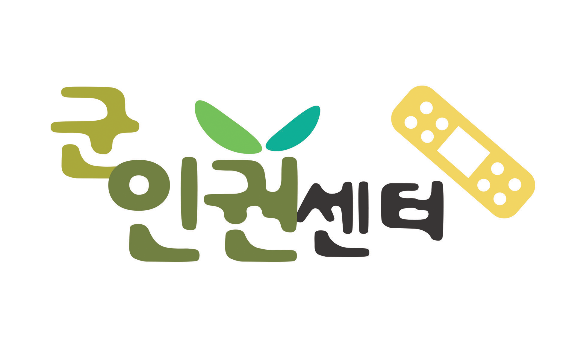 